Publicado en Madrid el 26/03/2018 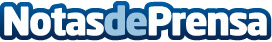 Los nuevos grandes musicales de la temporada llegan a entradas.comEl Broadway madrileño está de moda y entradas.com ya tiene a la venta los nuevos espectáculos musicales de la capitalDatos de contacto:David MálagaNota de prensa publicada en: https://www.notasdeprensa.es/los-nuevos-grandes-musicales-de-la-temporada Categorias: Artes Escénicas Música Madrid Entretenimiento Consumo http://www.notasdeprensa.es